Zarządzenie nr 152/2020
Prezydenta Miasta Włocławek
z dnia 05 maja 2020 r.
w sprawie nadania Regulaminu Organizacyjnego Biura InformatyzacjiNa podstawie art. 33 ust. 2 ustawy z dnia 8 marca 1990 r. o samorządzie gminnym (Dz. U. z 2020 r. poz. 713) zarządza się, co następuje: § 1. Nadaje się Regulamin Organizacyjny Biura Informatyzacji stanowiący załącznik do zarządzenia.§ 2. Wykonanie zarządzenia powierza się Dyrektorowi Biura Informatyzacji.§ 3. Traci moc zarządzenie nr 300/2018 Prezydenta Miasta Włocławek z dnia 26 października 2018 r. w sprawie nadania Regulaminu Organizacyjnego Biura Informatyzacji.§ 4. 1. Zarządzenie wchodzi w życie z dniem podpisania.2. Zarządzenie podlega podaniu do publicznej wiadomości poprzez ogłoszenie w Biuletynie Informacji Publicznej Urzędu Miasta Włocławek.UZASADNIENIEWydanie niniejszego zarządzenia następuje w wykonaniu dyspozycji § 19 ust. 1 Regulaminu Organizacyjnego Urzędu Miasta Włocławek wprowadzonego zarządzeniem nr 31/2019 Prezydenta Miasta Włocławek z dnia 29 stycznia 2019 r. z późn. zm.Załącznik do zarządzenia nr 152/2020Prezydenta Miasta Włocławek z dnia 05 maja 2020 r.Regulamin Organizacyjny Biura InformatyzacjiRozdział 1Postanowienia ogólne§ 1. Regulamin Organizacyjny Biura Informatyzacji, zwany dalej Regulaminem, określa:funkcjonalne nazwy stanowisk pracy w Biurze Informatyzacji;podległość służbową poszczególnych stanowisk pracy w Biurze Informatyzacji;szczegółowy wykaz zadań oraz ich podział pomiędzy poszczególne stanowiska pracy w Biurze Informatyzacji.§ 2. Użyte w Regulaminie określenia i skróty oznaczają:Miasto – Gminę Miasto Włocławek będącą miastem na prawach powiatu;Rada – Radę Miasta Włocławek;Prezydent – Prezydenta Miasta Włocławek;Zastępca Prezydenta – Zastępcę Prezydenta Miasta Włocławek;Sekretarz – Sekretarza Miasta Włocławek, który jest jednocześnie Dyrektorem Wydziału Organizacyjno-Prawnego i Kadr oraz Koordynatorem Biura Prawnego;Skarbnik – Skarbnika Miasta Włocławek; Urząd – Urząd Miasta Włocławek;Biuro – Biuro Informatyzacji;komórki organizacyjne Urzędu – jednostki organizacyjne, o których mowa w § 4 pkt 1 Regulaminu Organizacyjnego Urzędu Miasta Włocławek stanowiącego załącznik do zarządzenia nr 31/2019 Prezydenta Miasta Włocławek z dnia 29 stycznia 2019 r. w sprawie nadania Regulaminu Organizacyjnego Urzędu Miasta Włocławek z późn. zm.;kierujący komórkami organizacyjnymi – osoby, o których mowa w § 4 pkt 2 Regulaminu Organizacyjnego Urzędu Miasta Włocławek stanowiącego załącznik do zarządzenia nr 31/2010 Prezydenta Miasta Włocławek z dnia 29 stycznia 2019 r. w sprawie nadania Regulaminu Organizacyjnego Urzędu Miasta Włocławek z późn. zm.;miejskie jednostki organizacyjne – jednostki organizacyjne, o których mowa w § 3 pkt 11 uchwały Nr XXI/134/2012 Rady Miasta Włocławek z dnia 30 kwietnia 2012 r. w sprawie uchwalenia Statutu Miasta Włocławek (Dz. Urz. Woj. Kuj.-Pom. z 2016 r. poz. 3069). Rozdział 2Struktura organizacyjna Biura Informatyzacji§ 3. Dyrektorowi Biura podlegają bezpośrednio:stanowisko ds. administracyjno – finansowych;stanowiska ds. administracji siecią komputerową;stanowiska ds. obsługi i serwisu sprzętu komputerowego wraz z oprogramowaniem.§ 4. Schemat organizacyjny Biura określa załącznik do Regulaminu.Rozdział 3Podział zadań i kompetencji w ramach struktury organizacyjnej Biura Informatyzacji§ 5. Za prawidłową, terminową i efektywną realizację zadań Biura odpowiada Dyrektor, który:wykonuje zadania kierującego komórką organizacyjną określone w § 23 ust. 1 Regulaminu Organizacyjnego Urzędu Miasta Włocławek stanowiącego załącznik do zarządzenia nr 31/2010 Prezydenta Miasta Włocławek z dnia 29 stycznia 2019 r. w sprawie nadania Regulaminu Organizacyjnego Urzędu Miasta Włocławek z późn. zm.;reprezentuje Biuro przed Prezydentem, Zastępcami Prezydenta, Skarbnikiem, Sekretarzem, kierującymi komórkami organizacyjnymi oraz na zewnątrz Urzędu;planuje strategię rozwoju infrastruktury informatycznej Urzędu zapewniającej realizację obowiązków Miasta w zakresie informatyzacji usług publicznych;planuje inwestycje w zakresie informatyzacji Urzędu oraz współdziała w ich realizacji 
z Wydziałem Inwestycji oraz Biurem Zamówień Publicznych;koordynuje i nadzoruje wdrażanie projektów informatycznych w Urzędzie;zapewnia spełnienie przez systemy teleinformatyczne w Urzędzie wymagań technicznych określonych przepisami prawa;koordynuje integrację systemów teleinformatycznych w Urzędzie w celu usprawnienia obsługi procesów zadaniowych przez komórki organizacyjne Urzędu;koordynuje rozwijanie informatycznej integracji Urzędu z administracją rządową i samorządową;podpisuje, z uwzględnieniem udzielonych upoważnień i pełnomocnictw, dokumenty sporządzone w Biurze;współdziała ze Skarbnikiem i Wydziałem Finansów w zakresie tworzenia projektu budżetu Miasta i sprawozdań z jego realizacji oraz zapewnia zdyscyplinowaną realizację budżetu, w zakresie dotyczącym Biura;zapewnia realizację przepisów ustawy o dostępie do informacji publicznej w zakresie właściwości Biura;zapewnia ciągłość i odpowiednią jakość wykonywania zadań przez pracowników Biura, w tym: ustala plan urlopów, zasady zastępstw i podejmuje działania w celu stałego podnoszenia kwalifikacji podległych pracowników;wyznacza szczegółowe zadania dla podległych pracowników oraz udziela im wytycznych i wskazówek w zakresie sposobu ich realizacji;sprawuje kontrolę zarządczą w stosunku do podległych pracowników;informuje bezpośredniego przełożonego o planach pracy Biura, jej przebiegu i wynikach;przygotowuje projekty uchwał, zarządzeń, sprawozdań i analiz oraz inne materiały pod obrady Rady oraz dla potrzeb Prezydenta w ramach działania Biura;wykonuje obowiązki ASI.§ 6. Zadania stanowisk bezpośrednio podległych Dyrektorowi Biura:zadania wspólne dla stanowisk ds. administracji siecią komputerową oraz stanowisk ds. obsługi i serwisu sprzętu komputerowego wraz z oprogramowaniem:realizacja zadań Biura wynikających z uchwał Rady oraz zarządzeń Prezydenta,współpraca z komisjami Rady i radnymi w zakresie kompetencji Biura,przygotowywanie wniosków i projektów realizowanych z europejskich funduszy pomocowych dotyczących informatyzacji Urzędu,planowanie prac konserwacyjnych dotyczących infrastruktury informatycznej Urzędu oraz prowadzenie spraw związanych z dokonywaniem zamówień na te prace,współpraca z innymi komórkami organizacyjnymi Urzędu w zakresie przygotowania koncepcji rozwiązań sprzętowo – programowych,kontrola realizacji umów związanych z komputeryzacją Urzędu,organizacja procesu szkolenia pracowników Urzędu w zakresie obsługi sprzętu komputerowego i pracy z systemami,obsługa informatyczna miejskich jednostek organizacyjnych zgodnie z zawartymi porozumieniami,zabezpieczanie danych osobowych w systemach informatycznych,monitorowanie przestrzegania prawa autorskiego i praw pokrewnych, w szczególności w stosunku do używanego w Urzędzie oprogramowania,współdziałanie z Urzędem Marszałkowskim Województwa Kujawsko-Pomorskiego przy realizacji wspólnych projektów,zapewnienie funkcjonowania systemów informatycznych administracji samorządowej w warunkach zagrożenia bezpieczeństwa państwa i w czasie wojny;zadania stanowiska ds. administracyjno – finansowych:obsługa kancelaryjna Biura, w tym przekazywanie korespondencji pracownikom Biura zgodnie z dekretacją Dyrektora,obsługa spraw finansowo – księgowych Biura, w tym: opracowywanie projektu budżetu Miasta, projektu planu finansowo-rzeczowego i sprawozdań finansowych oraz monitorowanie realizacji budżetu w części dotyczącej realizacji zadań Biura,obsługa systemu zgłaszania awarii i problemów informatycznych oraz przekazywanie informacji właściwym pracownikom,prowadzenie rejestru skarg, wniosków i interwencji w zakresie właściwości Biura,prowadzenie spraw zaopatrzenia Biura w materiały biurowe,prowadzenie ewidencji pieczątek Biura i ich ochrona,przekazywanie teczek aktowych Biura do Archiwum zakładowego,współdziałanie z Urzędem Marszałkowskim Województwa Kujawsko-Pomorskiego przy realizacji wspólnych projektów;zadania stanowisk ds. administracji siecią komputerową:administrowanie sieciowymi systemami operacyjnymi,administrowanie systemami baz danych,zarządzanie sprzętem komputerowym zainstalowanym w serwerowniach Urzędu,nadawanie użytkownikom uprawnień do systemów informatycznych funkcjonujących w Urzędzie,współdziałanie z Inspektorem Ochrony Danych w zakresie aktualizacji „Instrukcji Zarządzania Systemem Informatycznym” oraz „Polityki Bezpieczeństwa” Urzędu (procedury awaryjne, procedury bieżącej archiwizacji danych, bieżąca kontrola antywirusowa);zadania stanowisk ds. obsługi i serwisu sprzętu komputerowego wraz z oprogramowaniem:nadzór techniczny nad prawidłową eksploatacją sprzętu komputerowego,bieżące utrzymywanie sprawności technicznej sprzętu komputerowego,prowadzenie ewidencji zasobów sprzętowych i programowych,instalacja sprzętu komputerowego oraz wymaganego oprogramowania,koordynacja współpracy z firmami, z którymi podpisano umowy asysty technicznej posiadanego oprogramowania,rozwiązywanie we współpracy z firmami, z którymi podpisano umowy asysty technicznej posiadanego oprogramowania, problemów powstających w trakcie użytkowania tego oprogramowania.Załącznik do Regulaminu Organizacyjnego Biura InformatyzacjiSchemat organizacyjny Biura Informatyzacji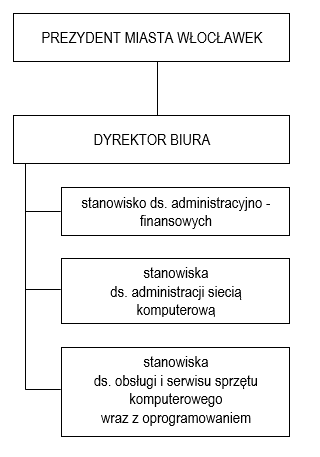 